Kauffrau/Kaufmann Berufsmatur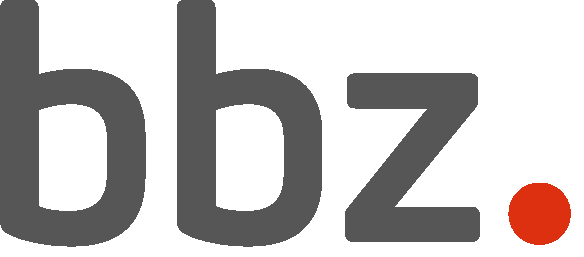 Zusatzvereinbarung zum LehrvertragName Lernende/-r:      Diese Zusatzvereinbarung regelt die anteilmässige Übernahme der während der Ausbildung anfallenden Kosten für 	Lehrmittel 
	Notebook
	Seminarwoche 
	Fremdsprachen- und Informatikzertifikate
	SprachaufenthalteSie regelt weiter die Anrechnung der Abwesenheit für einen vom BBZ organisierten Sprachaufenthalt und enthält ein freies Textfeld für betriebsspezifische Vereinbarungen.1	Lehrmittel* Preis beinhaltet folgende Lehrmittel mit Dreijahreslizenz: konvink (Trainingseinheiten, Wings HKB E)2	Notebook3	Seminarwoche4	Prüfungsgebühren für Fremdsprachen- oder Informatikzertifikate5	Fremdsprachenaufenthalte (freiwillig), 3. LehrjahrDas BBZ vermittelt über die BIKU Languages AG in Aarau zweiwöchige Fremdsprachenaufenthalte als spezifische Vorbereitungskurse für externe Sprachdiplome. Pro Kurs ist mit Kosten von ca. CHF 1'900.- zu rechnen (Unterricht, HP, Reise).Englisch 	Empfohlener FCE-Vorbereitungskurs	Sportferien (3. Lehrjahr)Französisch	QV-B2-Vorbereitungskurs	Frühlingsferien (3. Lehrjahr)Anrechnung Kosten und Zeit (1 Woche Aufenthalt = 5 Arbeitstage)Andere Lösung: 	     6	Vorbereitungskurse auf QV7	Anderes (betriebsspezifische Vereinbarungen)Ort und Datum 	____________________________________________________Unterschrift Lernende/-r 	____________________________________________________Unterschrift Lehrbetrieb 	____________________________________________________Unterschrift gesetzliche/-r Vertreter/-in 	____________________________________________________Zeitpunkt1. Lj2. Lj3. LjLehrmittelAnteil in ProzentAnteil in ProzentZeitpunkt1. Lj2. Lj3. LjLehrmittelLehrbetriebLernende/-r AugustXca. 1’100.-*      %      %AugustXca. 300.-      %      %AugustXca. 180.-      %      %Zeitpunkt1. Lj2. Lj3. LjAnforderungenAnteil in ProzentAnteil in ProzentMaximalbetrag in CHFZeitpunkt1. Lj2. Lj3. LjAnforderungenLehrbetriebLernende/-r vor LehrbeginnXsiehe Merkblatt      %      %Zeitpunkt1. Lj2. Lj3. LjKostenAnteil in ProzentAnteil in ProzentZeitpunkt1. Lj2. Lj3. LjKostenLehrbetriebLernende/-r SeptemberXca. 390.-       %      %Fach1. Lj2. Lj3. LjZertifikatPrüfungsvorbereitungPrüfungsgebührAnteil in Prozent Anteil in Prozent Fach1. Lj2. Lj3. LjZertifikatPrüfungsvorbereitungPrüfungsgebührLehrbetrieb Lernende/-rEnglischXB2 First-ca. 410.-      %      %InformatikXICT Advanced User-ca. 440.-      %      %FranzösischXDELF B2-ca. 380.-      %      %Anteil Kosten in ProzentAnteil Kosten in ProzentLehrbetriebLernende/-rAnteil Ferienzeit in TagenAufenthalt 1 (GB)      %      %      Arbeitstage der Abwesenheit gelten als FerienzeitAufenthalt 2 (F)      %      %      Arbeitstage der Abwesenheit gelten als FerienzeitFächer1. Lj 2. Lj3. LjKostenAnteil in ProzentAnteil in ProzentFächer1. Lj 2. Lj3. LjKostenLehrbetriebLernende/-r FRW, W&R, MathematikXca. 260.-/Kurs      %      %X      %      %